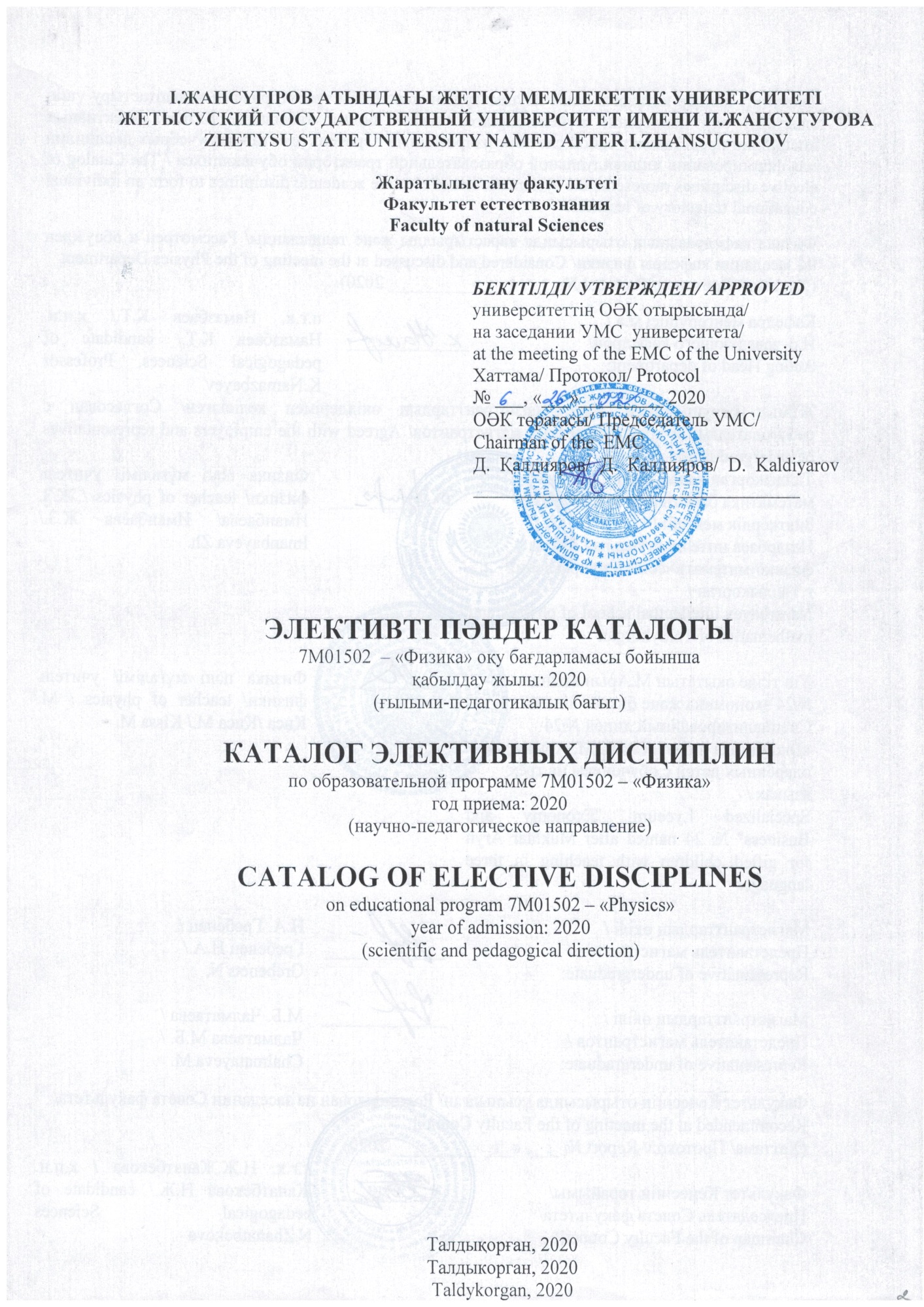 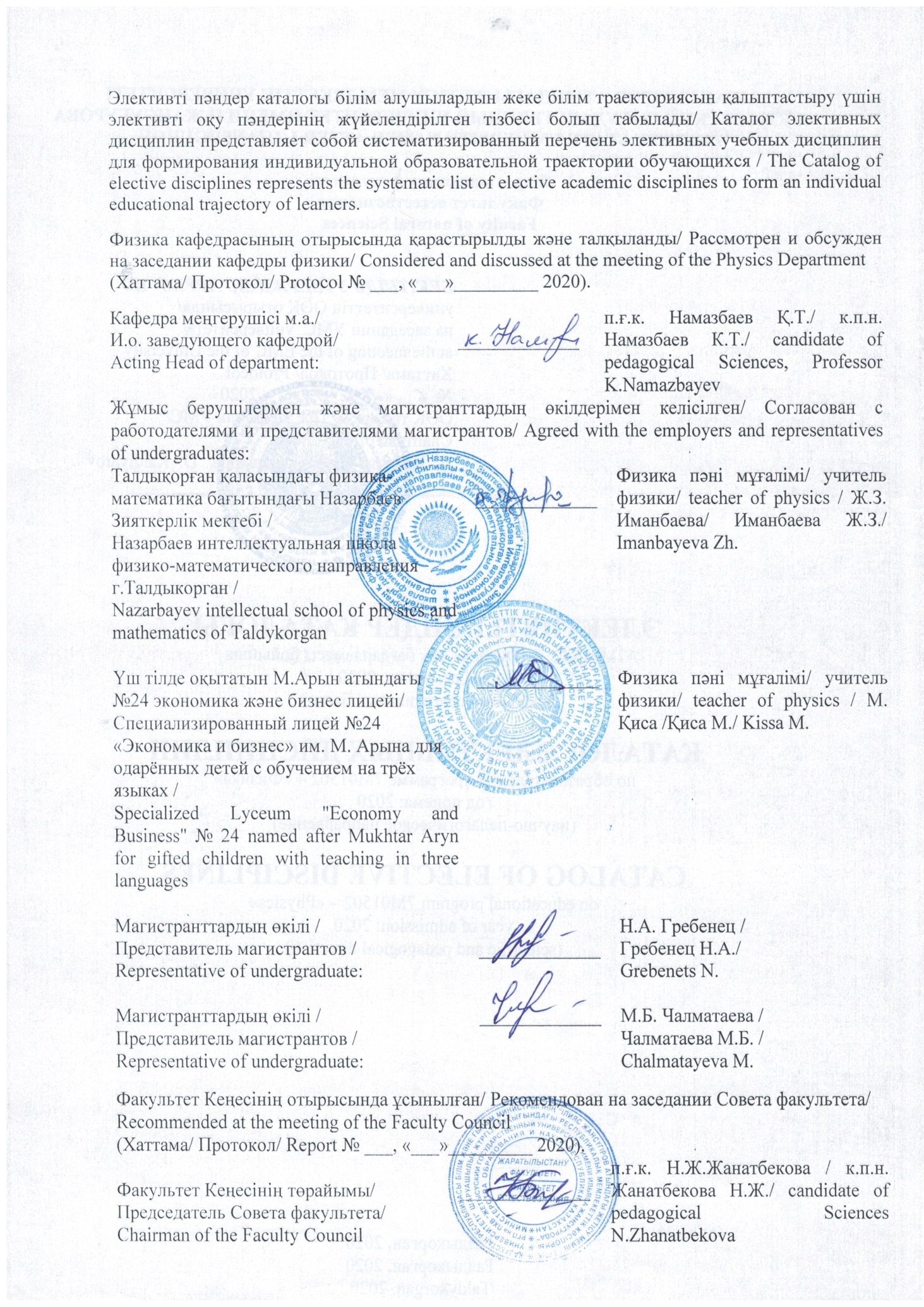 Модуль коды: ONSN1Модуль атауы:Пән атауы: Ғылым тарихы мен философиясыПререквизиттер: Постреквизиттер: Мақсаты:Қысқаша сипаттамасы: Ғылыми зерттеулер жүргізу кезінде өзінің маңыздылығын сақтайтын тарихи аспектіде әлемдік философиялық ой теориясының идеяларының, көзқарастарының, негізгі философиялық жетістіктерін қарастырады. Метатеориялық, теориялық, теориялық-эмпирикалық және қолданбалы (эмпирикалық) деңгейлердегі философиялық және ғылыми танымның негізгі принциптері мен әдістерін, ғылыми-зерттеу жұмыстарын зерттейді. Ғылыми зерттеудің логикасын және оның нәтижелерінің баяндалуын зерттейді.Оқыту нәтижелері: ғылыми-зерттеу және инновациялық жұмыстарды ұйымдастыру мен басқаруға, белсенді әлеуметтік ұтқырлыққа дайын, ғалым және педагог ретінде интеллектуалды және практикалық міндеттерді тез және тиімді шешуге ықпал ететін жүйелі көзқарас пен жүйелі ойлау дағдыларын меңгергенҚалыптасатын құзыреттерКод модуля: ONSN1Название модуля: Основные направления современной наукиНазвание дисциплины: История и философия наукиПререквизиты: Постреквизиты: Цель: познакомить магистрантов с достижениями и актуальными методологическими проблемами современной науки и формированием методологической культуры поискового мышления;Краткое описание: Рассматривает основные философские достижения идеи, взгляды, теории мировой философской мысли в историческом аспекте сохраняющие свою значимость при проведении научных исследований. Изучает основные принципы и методы философского и научного познания метатеоретического, теоретического, теоретико-эмпирического и прикладного (эмпирического) уровней, научно-исследовательской работы. Расскрывает логику научного исследования и изложения его результатов.Результаты обучения: владеет навыками системного видения и системного мышления, способствующих быстрому и эффективному решению интеллектуальных и практических задач в качестве ученого и педагога по специальностям, готов к активной социальной мобильности, организации и управлении научно-исследовательскими и инновационными работами;Формируемые компетенции: способен к критическому анализу и оценке современных научных достижений, генерированию новых идей при решении исследовательских и практических задач, в том числе в междисциплинарных областях;Сode of module: ONSN1Name of module: Name of discipline: Prerequisites: Postrequisites: Purpose: Brief description: Learning outcomes: Formed competenciesМодуль коды: ONSN1Модуль атауы:Пән атауы: Жоғары мектеп педагогикасыПререквизиттер: Постреквизиттер: Мақсаты:Қысқаша сипаттамасы: Пән кәсіби білім беруді жаңғырту жағдайында қазіргі ЖОО оқытушысының психологиялық-дидактикалық құзыреттілігін қалыптастыру мен дамытуға ықпал етуге бағытталған. Пәннің міндеттері: оқытушы қызметін жүзеге асыру барысында өзіндік білім беру және кәсіби стратегияларды құру саласында білім алушылардың педагогикалық құзыреттілігін қалыптастыру.Оқыту нәтижелері: педагогикалық фактілерді, құбылыстарды, оқиғаларды қоршаған болмыстан бөліп көрсетеді, оларды педагогикалық ғылым тілінде сипаттайды, педагогикалық теориялардың заңдылықтарына сүйене отырып, олардың дамуын түсіндіреді және болжайды;Қалыптасатын құзыреттерКод модуля: ONSN1Название модуля: Основные направления современной наукиНазвание дисциплины: Педагогика высшей школы Пререквизиты: Постреквизиты: Цель: познакомить магистратов с теоретическими и практическими основами педагогики высшей школы, способствовать формированию у них практических навыков педагогической деятельности.Краткое описание: Дисциплина направлена на содействие становлению и развитию психолого-дидактических компетенций современного вузовского преподавателя в условиях модернизации профессионального образования. Задачи дисциплины: формирование психолого-образовательных компетенций обучающихся в области построения собственной образовательной и профессиональной стратегий в процессе осуществления ими преподавательской деятельности.Результаты обучения: выделяет из окружающей действительности педагогические факты, явления, события, описывает их на языке педагогической науки, объясняет и прогнозирует их развитие, опираясь на закономерности педагогических теорий;Формируемые компетенции: способен методически грамотно строить планы лекционных и практических занятий по разделам учебных дисциплин и публично излагать теоретические и практические разделы учебных дисциплин в соответствии с утвержденными учебно-методическими пособиями для реализации программ бакалавриата в области физики;Сode of module: ONSN1Name of module: Name of discipline: Prerequisites: Postrequisites: Purpose: Brief description: Learning outcomes: Formed competenciesМодуль коды: ONSN1Модуль атауы:Пән атауы: Шетел тілі (Кәсіби)Пререквизиттер: Постреквизиттер: Мақсаты:Қысқаша сипаттамасы: Шетел тілі (кәсіби) пәні білім алушылардың халықаралық ғылыми іс-шараларға, ғылыми-тәжірибелік конференцияларға қатысуы кезінде шетел тілінде қарым-қатынас жасауына ықпал ететін тілдік, әлеуметтік-лингвистикалық, дискурсивтік және басқа да құзыреттіліктерін дамытуға және жетілдіруге бағытталған.Оқыту нәтижелері: зерттеу тақырыбы бойынша шет тіліндегі ғылыми әдебиеттермен және ақпарат көздерімен жұмыс істейді, ағылшын тілінде физиканың теориялық және эксперименттік негіздері, физиканы оқыту әдістемесі бойынша білімдерін қолданады;Қалыптасатын құзыреттерКод модуля: ONSN1Название модуля: Основные направления современной наукиНазвание дисциплины: Иностранный язык (профессиональный)Пререквизиты: Постреквизиты: Цель: овладение иностранным языком,необходимым и достаточным уровнем коммуникативной компетенции для решения социально-коммуникативных задач в различных областях бытовой, культурной, профессиональной и научной деятельности при общении с зарубежными партнерами, а также для дальнейшего самообразования.Краткое описание: Дисциплина направлена на развитие и совершенствование иноязычной коммуникативной компетенции магистрантов, включающей в себя лингвистическую, социолингвистическую, дискурсивную и другие виды компетенций, способствующих эффективному иноязычному общению во время участия в международных научных мероприятиях.Результаты обучения: работает с источниками информации и с аутентичной научной литературой на иностранном языке по теме диссертационного исследования;Формируемые компетенции: способен свободно и корректно излагать свои мысли, а также переводить научные статьи, технические тексты и документацию, интегрировать знания языков и выражать их в корректной, логически связанной устной и письменной форме;Сode of module: ONSN1Name of module: Main directions of modern scienceName of discipline: Foreign language (professional)Prerequisites: Postrequisites: Purpose: to master a foreign language,necessary and sufficient level of communicative competence to solve social and communicative tasks in various fields of household, cultural, professional and scientific activities in dealing with foreign partners, as well as for further self-education.Brief description Discipline is aimed at the development and improvement of foreign language communicative competence of undergraduates, including linguistic, sociolinguistic, discursive and other types of competencies that contribute to effective foreign language communication during participation in international scientific events.Learning outcomes: works with sources of information and with authentic scientific literature in a foreign language on the topic of dissertation research;Formed competencies: able to freely and correctly express their thoughts, as well as to translate scientific articles, technical texts and documentation, to integrate knowledge of languages and express them in a correct, logically related oral and written form;Модуль коды: ONSN1Модуль атауы:Пән атауы: Басқару психологиясыПререквизиттер: Постреквизиттер: Мақсаты:Қысқаша сипаттамасы: Пән білім алушылардың басқару қызметінің әлеуметтік-психологиялық заңдылықтары туралы жүйелі түсінігін қалыптастыруға, менеджер қызметінің құрылымындағы әлеуметтік-психологиялық білімді қолдану ерекшелігін ашып көрсетуге, тиімді басқару негізінде жатқан әлеуметтік-психологиялық принциптерді талдау дағдыларын меңгеруге бағытталған.Оқыту нәтижелері: ғылыми-зерттеу және инновациялық жұмыстарды ұйымдастыру мен басқаруға, белсенді әлеуметтік ұтқырлыққа дайын, ғалым және педагог ретінде интеллектуалды және практикалық міндеттерді тез және тиімді шешуге ықпал ететін жүйелі көзқарас пен жүйелі ойлау дағдыларын меңгерген;Қалыптасатын құзыреттер: Код модуля: ONSN1Название модуля: Основные направления современной наукиНазвание дисциплины: Психология управления Пререквизиты: Постреквизиты: Цель: формирование у магистрантов  теоретических знаний и практических навыков применениясовременной психологической методологии к изучению психическихпроцессов у людей, причастных к управлению, к решению проблемуправления трудовым коллективом.Краткое описание: Дисциплина направлена на формирование у магистрантов системных представлений о социально-психологических закономерностях управленческой деятельности, в раскрытии специфики использования социально-психологических знаний в структуре деятельности менеджера, в освоении навыков анализа социально-психологических принципов, лежащих в основе эффективного управления.Результаты обучения: принимает организационно-управленческие решения и оценивает их последствия, развивает свой общекультурный и профессиональный уровень и самостоятельно осваивает новые методы;Формируемые компетенции: способен к самостоятельному освоению и использованию новых методов исследования, к освоению новых сфер профессиональной деятельности;Сode of module: ONSN1Name of module: Main directions of modern scienceName of discipline: Psychology of managementPrerequisites: Postrequisites: Purpose: formation of master's theoretical knowledge and practical skills of applicationmodern psychological methodology for the study of mental processes in people involved in management, to solve problems labor collective management.Brief description: Discipline is aimed at the formation of undergraduates systematic ideas about the socio-psychological patterns of management, in the disclosure of the specifics of the use of socio-psychological knowledge in the structure of the Manager, in the development of skills analysis of socio-psychological principles underlying effective management.Learning outcomes: makes organizational and managerial decisions and assesses their consequences, develops its General cultural and professional level and independently develops new methods;Formed competencies: capable of independent development and use of new research methods, the development of new areas of professional activity;Модуль коды: ONSN1Модуль атауы:Пән атауы: Физика тарихы мен әдіснамасы Пререквизиттер: Постреквизиттер: Мақсаты:Қысқаша сипаттамасы: Физикалық ғылымның дамуының тарихи кезеңдері, антикалық уақыттан бастап кванттық-релятивистік және субатомдық физика саласындағы жаңалықтары талданады. ХХ ғасырдың соңы мен ХХІ ғасырдың басындағы көрнекті жаңалықтардың тарихына, сондай – ақ оның барлық кезеңдердегі физиканың даму тарихының әдіснамалық мәселелеріне ерекше көңіл бөлінеді.Оқыту нәтижелері: физикалық ғылымның іргелі идеяларының, ұғымдарының, заңдарының, принциптері мен тұжырымдамаларының пайда болу және даму процесін талдайды, оның дамуының тарихи аспектісінде физика және ғылыми таным әдістері туралы түсінікке ие.Қалыптасатын құзыреттер: Код модуля: ONSN1Название модуля: Основные направления современной наукиНазвание дисциплины: История и методология физики                                                     Пререквизиты: Постреквизиты: Цель: сформировать у магистрантов  представление о физике и методах научного познания в историческом аспекте ее развития, выработка целостного комплексного взгляда на физическую науку и взаимосвязь с другими разделами естествознанияКраткое описание: Рассматриваются исторические этапы развития физической науки, начиная с античных времен и заканчивая открытиями в области квантово-релятивистской и субатомной физики. Особое внимание уделяется истории выдающихся открытий конца ХХ – начала ХХІ в., а также методологическим вопросам истории развития физики на всех ее этапах.Результаты обучения: анализирует процесс возникновения и развития фундаментальных идей, понятий, законов, принципов и концепций физической науки, имеет представления о физике и методах научного познания в историческом аспекте ее развития;Формируемые компетенции: способен демонстрировать знания в области философских вопросов естествознания, истории и методологии физики.Сode of module: ONSN1Name of module: Main directions of modern scienceName of discipline: History and methodology of physicsPrerequisites: Postrequisites: Purpose: to form undergraduates ' idea of physics and methods of scientific knowledge in the historical aspect of its development, the development of a holistic comprehensive view of physical science and the relationship with other branches of natural scienceBrief description: The historical stages of development of physical science, starting from ancient times and ending with the discoveries in the field of quantum relativistic and subatomic physics. Particular attention is paid to the history of outstanding discoveries of the late XX – early XXI century., as well as methodological issues of the history of physics at all its stages.Learning outcomes: analyzes the process of emergence and development of fundamental ideas, concepts, laws, principles and concepts of physical science, has an idea of physics and methods of scientific knowledge in the historical aspect of its development;Formed competencies: able to demonstrate knowledge in the field of philosophical issues of natural science, history and methodology of physics.Модуль коды: ONSN1Модуль атауы:Пән атауы: Заманауи физиканың философиялық мәселелеріПререквизиттер: Постреквизиттер: Мақсаты:Қысқаша сипаттамасы: Келесі сұрақтар қарастырылады: материя және қозғалыс, кеңістік және уақыт; кванттық механиканың философиялық мәселелері, өріс және зат; физикадағы сақталу заңдарының философиялық мәні; симметрия принципінің эвристикалық мәні. Пән әлемнің ғылыми бейнесінің теориялық және әдіснамалық негіздері туралы тұтас жүйелі түсінігін қалыптастыруға бағытталған.Оқыту нәтижелері: жаратылыстанудың философиялық мәселелері бойынша білімдері мен философиялық категорияларды кәсіби қызметінде қолданады;Қалыптасатын құзыреттер: Код модуля: ONSN1Название модуля: Основные направления современной наукиНазвание дисциплины: Философские вопросы современной физикиПререквизиты: Постреквизиты: Цель: ознакомления магистрантов   с философией физики и формирования целостного взгляда на окружающий мир.Краткое описание: Рассматриваются следующие проблемы: материя и движение, пространство и время; философские вопросы квантовой механики, поле и вещество; философское значение законов сохранения в физике; эвристическое значение принципа симметрии. Дисциплина направлена на формирование целостного системного представления о теоретических и методологических основаниях научной картины мира в целом и физической картины мира в частности.Результаты обучения: применяет знания философских проблем естествознания; осмысленно оперирует философскими категориями в профессиональной деятельности;Формируемые компетенции: способен демонстрировать знания в области философских вопросов естествознания, истории и методологии физики.Сode of module: ONSN1Name of module: Main directions of modern scienceName of discipline: Philosophical questions of modern physicsPrerequisites: Postrequisites: Purpose: to familiarize undergraduates with the philosophy of physics and the formation of a holistic view of the world.Brief description: the following problems are considered: matter and motion, space and time; philosophical questions of quantum mechanics, field and matter; philosophical significance of conservation laws in physics; heuristic significance of symmetry principle. The discipline is aimed at the formation of a holistic systematic understanding of the theoretical and methodological foundations of the scientific picture of the world in General and the physical picture of the world in particular.Learning outcomes: apply knowledge of the philosophical problems of natural science; he intelligently handles the philosophical categories in professional activities;Formed competencies: able to demonstrate knowledge in the field of philosophical issues of natural science, history and methodology of physics.Модуль коды: VPPh2Модуль атауы:Пән атауы: Заманауи физиканың өзекті мәселелеріПререквизиттер: Постреквизиттер: Мақсаты:Қысқаша сипаттамасы: "Заманауи физиканың өзекті мәселелері" пәні ХХ-XXI ғасырларда физикада пайда болған бірқатар маңызды жаңалықтар мен мәселелерді талдауға негізделген. Бұл пәнді оқу физиканың әртүрлі бөлімдерінің өзара байланысын түсінуге мүмкіндік береді, физикалық әлемнің табиғатына тереңірек енуге мүмкіндік береді, қоршаған болмыстың шығармашылық танымын дамытуға ықпал етеді.Оқыту нәтижелері: физика дамуының негізгі бағыттарын және оның эволюциясының маңызды кезеңдерін біледі және түсіндіреді, бақылау мазмұнын сипаттап, дұрыс вербализациялайды, физикалық жүйелердегі жаңа құбылыстардың мағынасын түсіндіру дағдыларын меңгерген;Қалыптасатын құзыреттер: Код модуля: VPPh2Название модуля: Вопросы прикладной физикиНазвание дисциплины: Актуальные проблемы современной физикиПререквизиты: Постреквизиты: Цель: формирование единой картины современных физических знаний и их роли в ускорении технического прогресса, овладение как общекультурными, так и профессиональными компетенциями в области приложения методов современной физики.
Краткое описание: Дисциплина « Актуальные проблемы современной физики» основана на анализе ряда важнейших открытий и проблем, которые возникли в физике на рубеже XX-XXI веков. Изучение этой дисциплины дает возможность понять взаимосвязь различных разделов физики, позволяет глубже проникнуть в природу физического мира, способствует развитию творческого познания окружающей действительности.Результаты обучения: формулирует постнеклассическую естественнонаучную картину мира, владеет навыками правильной вербализации, содержательного описания наблюдений, корректной генерализации, логического моделирования, интерпретации смысла новых явлений в физических системах, рефлексии над мыслительными процедурами и средствами верификации моделей, результатов, прогнозов;Формируемые компетенции: способен к самостоятельному освоению и использованию новых методов исследования, к освоению новых сфер профессиональной деятельности;  способен осуществлять профессиональное и личностное самообразование, проектировать дальнейшие образовательные маршруты и профессиональную карьеру;Сode of module: VPPh2Name of module: Problems of modern physicsName of discipline: Actual problems of modern physicsPrerequisites: Postrequisites: Purpose: build a unified picture of the modern physical knowledge and their role in the acceleration of technological progress, as mastery of general cultural and professional competences in the field of application of methods of modern physics.Brief description: Discipline "Actual problems of modern physics" is based on the analysis of a number of important discoveries and problems that arose in physics at the turn of XX-XXI centuries. The study of this discipline makes it possible to understand the relationship of different branches of physics, allows you to penetrate deeper into the nature of the physical world, promotes the development of creative knowledge of the surrounding reality.Learning outcomes: formulates a post-non-classical natural science picture of the world, has the skills of correct verbalization, meaningful description of observations, correct generalization, logical modeling, interpretation of the meaning of new phenomena in physical systems, reflection on mental procedures and means of verification of models, results, forecasts;Formed competencies: capable of independent development and use of new research methods, to develop new areas of professional activity; able to carry out professional and personal self-education, to design further educational routes and professional career;Модуль коды: VPPh2 Модуль атауы:Пән атауы: Заманауи радиотехника мен электротехникаПререквизиттер: Постреквизиттер: Мақсаты:Қысқаша сипаттамасы: Пән радиотехника және электротехника саласындағы магистранттардың теориялық және практикалық дайындығына, олардың қажетті электр техникалық, электронды, электрөлшеу құрылғыларын таңдай алуына, оларды дұрыс қолдануына және инженер-электриктермен бірге өндірістік процестерді басқару үшін автоматтандырылған қондырғылардың электр бөліктерін әзірлеуге арналған техникалық тапсырмаларды құрастыра алуына бағытталған.Оқыту нәтижелері: күрделі электрлік және радиотехникалық тізбектердің мағынасын түсінеді, кәсіби міндеттерді шешу үшін радиотехникалық және электротехникалық тізбектерді қолданады;Қалыптасатын құзыреттер: Код модуля: VPPh2 Название модуля: Вопросы прикладной физики Название дисциплины: Современная радиотехника и электротехникаПререквизиты: Постреквизиты: Цель: обучение  современным  технологиям,  практическим  навыкам  для разработки аппаратных средств радиотехники и электротехники. Краткое описание: Дисциплина направлена на теоретическую и практическую подготовку магистрантов в области  радиотехники и электротехники в такой степени, чтобы они могли выбирать необходимые электротехнические, электронные, электроизмерительные устройства, умели их правильно эксплуатировать и составлять совместно с инженерами-электриками технические задания на разработку электрических частей автоматизированных установок для управления производственными процессами.Результаты обучения: вникает в сущность наиболее сложных электрических и радиотехнических цепей, использует радиотехнические и электротехнические цепи для решения профессиональных задач;Формируемые компетенции: способен использовать знания современных проблем физики, новейших достижений физики в своей научно-исследовательской деятельности;Сode of module: VPPh2 Name of module: Problems of modern physicsName of discipline: Modern radio engineering and electrical engineeringPrerequisites: Postrequisites: Purpose: training in modern technologies, practical skills for the development of hardware radio engineering and electrical engineering.Brief description Discipline is aimed at theoretical and practical training of undergraduates in the field of radio engineering and electrical engineering to such an extent that they can choose the necessary electrical, electronic, electrical measuring devices, were able to operate them correctly and make together with electrical engineers specifications for the development of electrical parts of automated installations for process control.Learning outcomes: delves into the essence of the most complex electrical and radio circuits, uses radio and electrical circuits for professional tasks;Formed competencies: able to use the knowledge of modern problems of physics, the latest achievements of physics in their research activities;Модуль коды: VPPh2 Модуль атауы:Пән атауы: Мектептегі физика курсы бойынша политехникалық білім негіздері Пререквизиттер: Постреквизиттер:Мақсаты:Қысқаша сипаттамасы: Физика пәні бойынша политехникалық ақпараттың жалпы жүйесі, энергетика, радиоэлектроника, автоматика және телемеханика, кибернетика және есептеу техникасы, телекомунификация, ядролық энергетика, нанотехнология және т. б. ғылыми-техникалық прогрестің негізгі бағыттары қарастырылады.Оқыту нәтижелері: білім берудегі инновациялық педагогикалық технологиялар мен инновацияның мәнін талдайды және бағалайды, оқытудың жаңа тұжырымдамаларына негізделе отырып, оқу-тәрбие процесін құрастырады; қызмет нәтижелерін болжайды және өзін-өзі жетілдіру процесін жоспарлайды;Қалыптасатын құзыреттер:Код модуля: VPPh2 Название модуля: Вопросы прикладной физикиНазвание дисциплины: Основы политехнического образования по школьному курсу физикиПререквизиты: Постреквизиты: Цель: рассмотрение совокупности знаний о главных отраслях и научных принципах производства, овладение общетехническими умениями, необходимыми для участия в производительном труде.Краткое описание: Рассматривается общая система политехнического материала по школьному курсу физики, основные направления  научно-технического прогресса как энергетика, радиоэлектроника, автоматика и телемеханика,  кибернетика и вычислительная техника, телекомунификации, ядерная энергетика, нанотехнология и т. д.Результаты обучения: анализирует и оценивает значение инновации и  инновационных  педагогических технологий в образовании, конструирует учебно-воспитательный процесс, основываясь на новых концепциях обучения; прогнозирует результаты деятельности и планирует процесс самосовершенствования;Формируемые компетенции: способен методически грамотно строить планы лекционных и практических занятий по разделам учебных дисциплин и публично излагать теоретические и практические разделы учебных дисциплин в соответствии с утвержденными учебно-методическими пособиями для реализации программ бакалавриата в области физики;Сode of module: VPPh2Name of module: Applied physicsName of discipline: Prerequisites: Postrequisites: Purpose: Brief description: Learning outcomes: Formed competenciesМодуль коды: VPPh2 Модуль атауы:Пән атауы: Наноматериалдарды зерттеу әдістеріПререквизиттер: Постреквизиттер: Мақсаты:Қысқаша сипаттамасы: Пән бойынша нанообъектілер мен наноматериалдарды зерттеу үшін сканерлейтін электронды микроскопия әдістеріне қатысты барлық сұрақтар қарастырылады. Төмен вакуум және табиғи орта режимдеріндегі сканерлейтін электронды микроскопия, кері-шашыраңқы электрондардың дифракциясы, сондай-ақ иондық шоғыры бар сканерлейтін электрондық микроскопия сияқты сканерлейтін электрондық микроскопияның қазіргі заманғы әдістері қарастырылады.Оқыту нәтижелері: Қазақстандық және шетелдік тәжірибені пайдалана отырып, қазіргі заманғы құралдар мен ақпараттық технологиялардың көмегімен заманауи физика және нанотехнология саласындағы ғылыми зерттеулердің міндеттерін шешеді, зерттеу жұмысының нәтижелерін магистрлік диссертация, мақала, есеп және т. б. түрінде рәсімдейді;Қалыптасатын құзыреттер:Код модуля: VPPh2Название модуля: Вопросы прикладной физикиНазвание дисциплины: Методы исследований наноматериаловПререквизиты: Постреквизиты: Цель: ознакомить магистрантов с физико-химическими основами получения и исследования наноматериаловКраткое описание: В рамках данного курса будет рассмотрен весь спектр вопросов, касающихся методов сканирующей электронной микроскопии для исследования нанообъектов и наноматериалов. Рассмотрены такие современные методы сканирующей электронной микроскопии как сканирующая электронная микроскопия в режимах низкого вакуума и естественной среды, дифракция обратно-рассеянных электронов, а также сканирующая электронная микроскопия с ионным пучком.Результаты обучения: планирует и проводит исследования, решает задачи научных исследований в области современной физики и нанотехнологии с помощью современной аппаратуры и информационных технологий с использованием новейшего Казахстанского и зарубежного опыта, обобщает результаты исследовательской работы в виде магистерской диссертации, статьи, отчета и др.Формируемые компетенции: способен к критическому анализу и оценке современных научных достижений, генерированию новых идей при решении исследовательских и практических задач, в том числе в междисциплинарных областях;способен использовать навыки составления и оформления научно-технической документации, научных отчетов, обзоров, докладов и статей; способен самостоятельно ставить конкретные задачи научных исследований в области физики и решать их с помощью современной аппаратуры и информационных технологий с использованием новейшего казахстанского и зарубежного опыта.Сode of module: VPPh2Name of module: Name of discipline: Prerequisites: Postrequisites: Purpose: Brief description: Learning outcomes: Formed competenciesМодуль коды: ONSPh3 Модуль атауы:Пән атауы: Дифференциалдық теңдеулердің физикадағы қолданысыПререквизиттер: Постреквизиттер: Мақсаты:Қысқаша сипаттамасы: Пән қарапайым дифференциалдық теңдеулер және дербес туындысы бар теңдеулер теориясының ұғымдары мен әдістері туралы түсініктерді қалыптастыруға бағытталған. Пәннің мазмұны келесі тақырыптардан тұрады: қарапайым дифференциалдық теңдеулер, дербес туынды дифференциалдық теңдеулер, механикада дифференциалдық теңдеулерді қолдану, дифференциалдық теңдеулерге әкелетін физикалық есептер.Оқыту нәтижелері: әртүрлі физикалық есептерді шешуге дифференциалдық теңдеулерді қолданады, зерттеу тақырыбы бойынша ақпаратты өңдеу, талдау және жүйелеу үшін дифференциалдық теңдеулер құралдарын қолданады және қажет болған жағдайда математикалық әдебиетті қолданады;Қалыптасатын құзыреттер: Код модуля: ONSPh3 Название модуля: Основные направления современной физикиНазвание дисциплины: Физические приложения дифференциальных уравнений                                                            Пререквизиты: Постреквизиты: Цель: усвоить основные понятия теории дифференциальных уравнений, основные типы дифференциальных уравнений и методы их интегрирования, научиться применять общие методы к решению конкретных задач физики.Краткое описание: Дисциплина направлена на формирование представлений о понятиях и методах теории обыкновенных дифференциальных уравнений и уравнений с частными производными.Содержание дисциплины включает следующие темы: простейшие дифференциальные уравнения, дифференциальные уравнения в частных производных, применение дифференциальных уравнений в механике, физические задачи приводящие к дифференциальным уравнениям.Результаты обучения: применяет дифференциальные уравнения к решению различных физических задач, использует средства дифференциальных уравнений для обработки, анализа и систематизации информации по теме исследования и пользуется при необходимости математической литературой;Формируемые компетенции: способен использовать знания современных проблем физики, новейших достижений физики в своей научно-исследовательской деятельности;Сode of module: ONSPh3Name of module: Problems of modern physicsName of discipline: Physical applications of differential equations      Prerequisites: Postrequisites: Purpose: to learn the basic concepts of the theory of differential equations, the main types of differential equations and methods of their integration, to learn how to apply general methods to solving specific problems of physics.Brief description Discipline is aimed at the formation of ideas about the concepts and methods of the theory of ordinary differential equations and partial differential equations.The content of the discipline includes the following topics: simple differential equations, partial differential equations, the use of differential equations in mechanics, physical problems leading to differential equations.Learning outcomes: applies differential equations to the solution of various physical problems, uses means of differential equations for processing, analysis and systematization of information on a research subject and uses mathematical literature if necessary;Formed competencies: able to use the knowledge of modern problems of physics, the latest achievements of physics in their research activitiesМодуль коды: ONSPh3Модуль атауы:Пән атауы: Қатты дене физикасының заманауи мәселелеріПререквизиттер: Постреквизиттер: Мақсаты:Қысқаша сипаттамасы: Қазіргі заманғы ғылыми-техникалық прогрестің дамуына, атап айтқанда техника мен өндірістің әртүрлі салалары үшін берілген физика-техникалық және химиялық қасиеттері бар әртүрлі материалдарды дайындау технологиясы бойынша қатты дене физикасының қазіргі заманғы мәселелері қарастырылады.Оқыту нәтижелері: физика дамуының негізгі бағыттарын және оның эволюциясының маңызды кезеңдерін біледі және түсіндіреді, бақылау мазмұнын сипаттап, дұрыс вербализациялайды, физикалық жүйелердегі жаңа құбылыстардың мағынасын түсіндіру дағдыларын меңгерген;Қалыптасатын құзыреттер:Код модуля: ONSPh3Название модуля: Основные направления современной физикиНазвание дисциплины: Современные проблемы физики твердого телаПререквизиты: Постреквизиты: Цель: формировании у магистрантов  знаний и умений использования фундаментальных законов, теорий физики твердого тела, а также методов физического исследования как основы системы профессиональной деятельности.Краткое описание: Рассматриваются современные проблемы физики твердого тела, представляющего большой интерес для развития современного научно-технического прогресса,  в частности, по технологии изготовлению различного материала с заданными физико-техническими и химическими свойствами для различных отраслей техники и производства.Результаты обучения: знает и объясняет основные направления развития физической науки и важнейшие этапы её эволюции, владеет навыками правильной вербализации, содержательного описания наблюдений, интерпретации смысла новых явлений в физических системах;Формируемые компетенции: способен к критическому анализу и оценке современных научных достижений, генерированию новых идей при решении исследовательских и практических задач, в том числе в междисциплинарных областях;Сode of module: ONSPh3Name of module: Name of discipline: Prerequisites: Postrequisites: Purpose: Brief description: Learning outcomes: Formed competenciesМодуль коды: ONSPh3Модуль атауы:Пән атауы: Физика есептерін шешу үшін Mathcad қолдану Пререквизиттер: Постреквизиттер: Мақсаты:Қысқаша сипаттамасы: Mathcad ортасындағы қарапайым дифференциалдық теңдеулерді шешу туралы мәліметтер қарастырылады. Mathcad қолдану қолданбалы есептерде әртүрлі жүйелер мен процестерді математикалық моделдеу кезінде туындайтын дифференциалдық теңдеулер мысалында қарастырылады. Пән, атап айтқанда, магистранттардың ақпараттық компьютерлік технологияларды қолдана отырып, типтік есептерді шешу дағдыларын қалыптастыруға бағытталған.Оқыту нәтижелері: Қазақстандық және шетелдік тәжірибені пайдалана отырып, қазіргі заманғы құралдар мен ақпараттық технологиялардың көмегімен заманауи физика және нанотехнология саласындағы ғылыми зерттеулердің міндеттерін шешеді, зерттеу жұмысының нәтижелерін магистрлік диссертация, мақала, есеп және т. б. түрінде рәсімдейді;Қалыптасатын құзыреттер:Код модуля: ONSPh3Название модуля: Основные направления современной физики	Название дисциплины: Использование Mathcad для решения задач физикиПререквизиты: Постреквизиты: Цель: изучение магистрантами теории работы в системе MathCAD,  методами использование Mathcad для решения физических задач Краткое описание: Рассматриваются сведения о решении обыкновенных дифференциальных уравнений в среде Mathcad. Применение Mathcad рассматривается на примерах дифференциальных уравнений, возникающих при математическом моделировании различных систем и процессов в прикладных задачах. Дициплина направлена, в частности, на выработку у магистрантов навыков решения типовых задач с применением информационных компьютерных технологий.Результаты обучения: планирует и проводит исследования, решает задачи научных исследований в области современной физики и нанотехнологии с помощью современной аппаратуры и информационных технологий с использованием новейшего Казахстанского и зарубежного опыта, обобщает результаты исследовательской работы в виде магистерской диссертации, статьи, отчета и др.Формируемые компетенции: способен к критическому анализу и оценке современных научных достижений, генерированию новых идей при решении исследовательских и практических задач, в том числе в междисциплинарных областях;способен использовать навыки составления и оформления научно-технической документации, научных отчетов, обзоров, докладов и статей; способен самостоятельно ставить конкретные задачи научных исследований в области физики и решать их с помощью современной аппаратуры и информационных технологий с использованием новейшего казахстанского и зарубежного опыта.Сode of module: ONSPh3Name of module: Name of discipline: Prerequisites: Postrequisites: Purpose: Brief description: Learning outcomes: Formed competenciesМодуль коды: ONSPh3 Модуль атауы:Пән атауы: Физикалық есептерде Matlab қолдану Пререквизиттер: Постреквизиттер: Мақсаты:Қысқаша сипаттамасы: Негізгі назар Matlab базалық жүйесінің бағдарламалау тілін қолдану негіздерін сипаттауға, есептеудің сандық әдістерін жүзеге асыруға және пайдаланушының графикалық интерфейсін визуалды-бағытталған жобалауға бөлінеді. Бұл білім болашақ мамандарға тиімді есептеулерді жүргізу және физикалық құбылыстардың математикалық модельдерін құру үшін қажет.Оқыту нәтижелері: Қазақстандық және шетелдік тәжірибені пайдалана отырып, қазіргі заманғы құралдар мен ақпараттық технологиялардың көмегімен заманауи физика және нанотехнология саласындағы ғылыми зерттеулердің міндеттерін шешеді, зерттеу жұмысының нәтижелерін магистрлік диссертация, мақала, есеп және т. б. түрінде рәсімдейді;Қалыптасатын құзыреттер:Код модуля: ONSPh3Название модуля: Основные направления современной физикиНазвание дисциплины: Применение Matlab в физических задачахПререквизиты: Постреквизиты: Цель: ознакомить магистрантов с возможностями применение Matlab в решении задач физики и при моделирвании различных физических процессовКраткое описание: Основное внимание уделяется описанию основ применения языка программирования базовой системы Matlab, реализации численных методов вычислений и визуально-ориентированному проектированию графического интерфейса пользователя. Эти знания необходимы будущим специалистам для проведения эффективных расчётов и создания математических моделей физических явлений.Результаты обучения: планирует и проводит исследования, решает задачи научных исследований в области современной физики и нанотехнологии с помощью современной аппаратуры и информационных технологий с использованием новейшего Казахстанского и зарубежного опыта, обобщает результаты исследовательской работы в виде магистерской диссертации, статьи, отчета и др.Формируемые компетенции: способен к критическому анализу и оценке современных научных достижений, генерированию новых идей при решении исследовательских и практических задач, в том числе в междисциплинарных областях;способен использовать навыки составления и оформления научно-технической документации, научных отчетов, обзоров, докладов и статей; способен самостоятельно ставить конкретные задачи научных исследований в области физики и решать их с помощью современной аппаратуры и информационных технологий с использованием новейшего казахстанского и зарубежного опыта.Сode of module: ONSPh3Name of module: Name of discipline: Prerequisites: Postrequisites: Purpose: Brief description: Learning outcomes: Formed competenciesМодуль коды: ONSPh3 Модуль атауы:Пән атауы: Физикадағы заманауи ақпараттық технологиялар бағытталған.Пререквизиттер: Постреквизиттер: Мақсаты:Қысқаша сипаттамасы: Физиканы оқыту пәннің өзіндік ерекшелігіне байланысты заманауи ақпараттық технологияларды қолдану үшін қолайлы сала болып табылады. Пән физиканы оқыту процесінде ақпараттық технологияларды қолдануға, жаңа ақпараттық технологияларды қолдану есебінен білім алушылардың зияткерлік қызметін (компьютерлік және телекоммуникациялық) белсендіругеОқыту нәтижелері: Қазақстандық және шетелдік тәжірибені пайдалана отырып, қазіргі заманғы құралдар мен ақпараттық технологиялардың көмегімен заманауи физика және нанотехнология саласындағы ғылыми зерттеулердің міндеттерін шешеді, зерттеу жұмысының нәтижелерін магистрлік диссертация, мақала, есеп және т. б. түрінде рәсімдейді;Қалыптасатын құзыреттер:Код модуля:	ONSPh3Название модуля: Основные направления современной физикиНазвание дисциплины: Современные информационные технологии в физикеПререквизиты: Постреквизиты: Цель: научить применять современные информационные технологии в физикеКраткое описание: Преподавание физики, в силу особенностей самого предмета, представляет собой благоприятную сферу для применения современных информационных технологий. Дисциплина направлена на использование информационных технологий в процессе обучения физике, активизация интеллектуальной деятельности обучающихся за счет использования новых информационных технологий: компьютерных и телекоммуникационных.Результаты обучения: планирует и проводит исследования, решает задачи научных исследований в области современной физики и нанотехнологии с помощью современной аппаратуры и информационных технологий с использованием новейшего Казахстанского и зарубежного опыта, обобщает результаты исследовательской работы в виде магистерской диссертации, статьи, отчета и др.Формируемые компетенции: способен к критическому анализу и оценке современных научных достижений, генерированию новых идей при решении исследовательских и практических задач, в том числе в междисциплинарных областях;способен использовать навыки составления и оформления научно-технической документации, научных отчетов, обзоров, докладов и статей; способен самостоятельно ставить конкретные задачи научных исследований в области физики и решать их с помощью современной аппаратуры и информационных технологий с использованием новейшего казахстанского и зарубежного опыта.Сode of module: ONSPh3Name of module: Name of discipline: Prerequisites: Postrequisites: Purpose: Brief description: Learning outcomes: Formed competenciesМодуль коды: ONSPh3Модуль атауы:Пән атауы: Робототехника және мехатроника негіздері Пререквизиттер: Постреквизиттер: Мақсаты:Қысқаша сипаттамасы: Мехатроника және робототехниканың негізгі ұғымдары, робототехникалық жүйелерді жобалау, құрастыру және басқару принциптері, қазіргі заманғы автоматтандырудың икемді құралдары – мехатронды құрылғылар мен өнеркәсіптік роботтарды қолдана отырып, әр түрлі мақсаттағы өндірістік процестерді кешенді автоматтандыру саласындағы заманауи түсініктер мен дағдылар қарастырылады.Оқыту нәтижелері: Қазақстандық және шетелдік тәжірибені пайдалана отырып, қазіргі заманғы құралдар мен ақпараттық технологиялардың көмегімен заманауи физика және нанотехнология саласындағы ғылыми зерттеулердің міндеттерін шешеді, зерттеу жұмысының нәтижелерін магистрлік диссертация, мақала, есеп және т. б. түрінде рәсімдейді;Қалыптасатын құзыреттер:Код модуля: ONSPh3Название модуля: Основные направления современной физики	Название дисциплины: Основы робототехники и мехатроникиПререквизиты: Постреквизиты: Цель: ознакомить с основными понятиями мехатроники и робототехники, освоение принципов проектирования, конструирования и управления робототехническими системами, формирование   современных   представлений   и   навыков   в   области   комплексной   автоматизациипроизводственных процессов различного назначения с применением современных гибких средств автоматизации Краткое описание: Рассматриваются основные понятия мехатроники и робототехники, принципы проектирования, конструирования и управления робототехническими системами, современные   представления   и   навыки   в   области   комплексной   автоматизации производственных процессов различного назначения с применением современных гибких средств автоматизации – мехатронных устройств и промышленных роботов.Результаты обучения: планирует и проводит исследования, решает задачи научных исследований в области современной физики и нанотехнологии с помощью современной аппаратуры и информационных технологий с использованием новейшего Казахстанского и зарубежного опыта, обобщает результаты исследовательской работы в виде магистерской диссертации, статьи, отчета и др.Формируемые компетенции: способен к критическому анализу и оценке современных научных достижений, генерированию новых идей при решении исследовательских и практических задач, в том числе в междисциплинарных областях;способен использовать навыки составления и оформления научно-технической документации, научных отчетов, обзоров, докладов и статей; способен самостоятельно ставить конкретные задачи научных исследований в области физики и решать их с помощью современной аппаратуры и информационных технологий с использованием новейшего казахстанского и зарубежного опыта.Сode of module: ONSPh3Name of module: Name of discipline: Prerequisites: Postrequisites: Purpose: Brief description: Learning outcomes: Formed competenciesМодуль коды: ONSPh3Модуль атауы:Пән атауы: Физиканы оқытудағы сандық технологиялар Пререквизиттер: Постреквизиттер: Мақсаты:Қысқаша сипаттамасы: Білім беру жүйесін ақпараттандыру жағдайында физикалық кəсіби білім негіздерін меңгерген маман тұлғасын қалыптастыруда, кəсіби білім деңгейін бағалауға қажетті электрондық ресурстарды, оқу-əдістемелік жəне виртуалдық зертханалық кешендерді жетілдіру қажет. Пән сандық білім беру ресурстарын ұсыну ерекшеліктерімен байланысты білім, білік және дағды жүйесін қалыптастыруға бағытталғанОқыту нәтижелері: білім берудегі инновациялық педагогикалық технологиялар мен инновацияның мәнін талдайды және бағалайды, оқытудың жаңа тұжырымдамаларына негізделе отырып, оқу-тәрбие процесін құрастырады; қызмет нәтижелерін болжайды және өзін-өзі жетілдіру процесін жоспарлайды;Қалыптасатын құзыреттер:Код модуля: ONSPh3Название модуля: Основные направления современной физики	Название дисциплины: Цифровые технологии в обучении физикеПререквизиты: Постреквизиты: Цель: познакомить  магистрантов с особенностями цифровых технологий обучения; показать возможности применения цифровых технологий в  обучении физике; обучить применению технологий в урочной и внеурочной деятельностиКраткое описание: Дисциплина направлена на формирование системы знаний, умений и навыков, связанных с особенностями представления цифровых образовательных ресурсов и обработки информации как базы для развития универсальных компетенций и основы для развития профессиональных компетенций.Результаты обучения: анализирует и оценивает значение инновации и  инновационных  педагогических технологий в образовании, конструирует учебно-воспитательный процесс, основываясь на новых концепциях обучения; прогнозирует результаты деятельности и планирует процесс самосовершенствования;Формируемые компетенции: способен методически грамотно строить планы лекционных и практических занятий по разделам учебных дисциплин и публично излагать теоретические и практические разделы учебных дисциплин в соответствии с утвержденными учебно-методическими пособиями для реализации программ бакалавриата в области физики;	Сode of module: ONSPh3Name of module: Name of discipline: Prerequisites: Postrequisites: Purpose: Brief description: Learning outcomes: Formed competenciesМодуль коды: ONSPh3Модуль атауы:Пән атауы: Қазіргі нанотехнологияның негіздері және олардың болашағы Пререквизиттер: Постреквизиттер: Мақсаты:Қысқаша сипаттамасы: Нанотехнологияларды қазіргі заманғы дамытуға, наноматериалдарды зерттеу мен қолданудың негізгі бағыттары, технологиялық үдерістер, аспаптық-метрологиялық базаға қатысты мәселелердің барлық спектрі қарастырылады, наноәлемдегі түрлі процестердің жүруінің негізгі физика-химиялық заңдылықтары қарастырылады, сондай-ақ адамның күнделікті өміріне наноматериалдар мен наноқұрылғыларды енгізудің экологиялық және әлеуметтік қауіптілігі мәселелері қарастырыладыОқыту нәтижелері: Қазақстандық және шетелдік тәжірибені пайдалана отырып, қазіргі заманғы құралдар мен ақпараттық технологиялардың көмегімен заманауи физика және нанотехнология саласындағы ғылыми зерттеулердің міндеттерін шешеді, зерттеу жұмысының нәтижелерін магистрлік диссертация, мақала, есеп және т. б. түрінде рәсімдейді;Қалыптасатын құзыреттер:Код модуля: ONSPh3Название модуля: Основные направления современной физики	Название дисциплины: Основы современных нанотехнологии и их перспективы          Пререквизиты: Постреквизиты: Цель: формирование комплексабазовых знаний и умений, позволяющих ориентироваться в терминологии и направленияхнанотехнологии как совокупности технологических методов, применяемых для изучения,проектирования и производства материалов, устройств и систем Краткое описание: Рассматривается весь спектр вопросов, касающихся современного развития нанотехнологий, основные направления исследования и применения наноматериалов, технологические процессы, приборно-метрологической база, будут рассмотрены основные физико-химические закономерности протекания различных процессов в наномире, а также затронуты вопросы потенциальной экологической и социальной опасности внедрения наноматериалов и наноустройств в повседневную жизнь человека.Результаты обучения: Результаты обучения: планирует и проводит исследования, решает задачи научных исследований в области современной физики и нанотехнологии с помощью современной аппаратуры и информационных технологий с использованием новейшего Казахстанского и зарубежного опыта, обобщает результаты исследовательской работы в виде магистерской диссертации, статьи, отчета и др.Формируемые компетенции: способен к критическому анализу и оценке современных научных достижений, генерированию новых идей при решении исследовательских и практических задач, в том числе в междисциплинарных областях;способен использовать навыки составления и оформления научно-технической документации, научных отчетов, обзоров, докладов и статей; способен самостоятельно ставить конкретные задачи научных исследований в области физики и решать их с помощью современной аппаратуры и информационных технологий с использованием новейшего казахстанского и зарубежного опыта.                                        Сode of module: ONSPh3Name of module: Name of discipline: Prerequisites: Postrequisites: Purpose: Brief description: Learning outcomes: Formed competenciesМодуль коды: ITPPh4Модуль атауы:Пән атауы: Жоғары мектепте физиканы оқыту әдістемесі Пререквизиттер: Постреквизиттер: Мақсаты:Қысқаша сипаттамасы: Жоғары мектепте физиканы оқыту әдістемесінің теориялық негіздері, физиканың жалпы және теориялық физикасының негізгі бөлімдерін оқыту әдістемесі, физикалық түсініктер мен заңдарды қалыптастырудың ғылыми негіздері; физика бойынша білімді жинақтау және жүйелеу, физикалық есептерді шешу және физикалық эксперимент тапсырмаларын орындау әдістемесі және т. б. қарастырыладыОқыту нәтижелері: білім берудегі инновациялық педагогикалық технологиялар мен инновацияның мәнін талдайды және бағалайды, оқытудың жаңа тұжырымдамаларына негізделе отырып, оқу-тәрбие процесін құрастырады; қызмет нәтижелерін болжайды және өзін-өзі жетілдіру процесін жоспарлайды;Қалыптасатын құзыреттер:Код модуля: ITPPh4Название модуля: Инновационные технологии в преподавании физики	Название дисциплины: Методика преподавания физики в высшей школе          Пререквизиты: Постреквизиты: Цель: выработать умения планировать учебную работу по предмету, проводить научно-методический анализ учебного материала, выбирать методические приемы обучения с учетом особенностей материала и профиля учебного заведения;Краткое описание: Рассматриваются обшие теоретические основы методики преподавания физики в высшей школе, методика преподавания основных разделов общей и теоретической физики физики, научные основы формирования физических понятий и законов; обобщение и систематизация знаний по физике, методика решения физических задач и выполнения заданий физического эксперимента и т. д.  Результаты обучения: анализирует и оценивает значение инновации и  инновационных  педагогических технологий в образовании, конструирует учебно-воспитательный процесс, основываясь на новых концепциях обучения; прогнозирует результаты деятельности и планирует процесс самосовершенствования;Формируемые компетенции: способен методически грамотно строить планы лекционных и практических занятий по разделам учебных дисциплин и публично излагать теоретические и практические разделы учебных дисциплин в соответствии с утвержденными учебно-методическими пособиями для реализации программ бакалавриата в области физики;                                                       Сode of module: ITPPh4Name of module: Name of discipline: Prerequisites: Postrequisites: Purpose: Brief description: Learning outcomes:Formed competenciesМодуль коды:  ITPPh4Модуль атауы:Пән атауы: Астрономияны ЖОО-да оқыту әдістемесі Пререквизиттер: Постреквизиттер: Мақсаты:Қысқаша сипаттамасы: Астрономияны жоғары мектепте оқыту мәселелері, атап айтқанда, теориялық және практикалық астрофизика мәселелері, факультативтер, үйірмелер, практикалық бақылау жүргізу әдістемесімен, астрономияны оқыту әдістемесінің жалпы және жеке мәселелерімен және жаратылыстану-ғылыми бағыттағы пәндермен пәнаралық байланыс қарастырыладыОқыту нәтижелері: білім берудегі инновациялық педагогикалық технологиялар мен инновацияның мәнін талдайды және бағалайды, оқытудың жаңа тұжырымдамаларына негізделе отырып, оқу-тәрбие процесін құрастырады; қызмет нәтижелерін болжайды және өзін-өзі жетілдіру процесін жоспарлайды;Қалыптасатын құзыреттер:Код модуля: ITPPh4Название модуля: Инновационные технологии в преподавании физики	Название дисциплины: Методика преподавания астрономии в                   Пререквизиты: Постреквизиты: Цель: Краткое описание: Рассматриваются вопросы преподавания астрономии в высшей школе, в частности, вопросы теоретической и практической астрофизики, с методикой проведения , практических наблюдений, с общими и частными вопросами методики  преподавания астрономии и межпредметная связь с дисциплинами естественнонаучного направления. Результаты обучения: анализирует и оценивает значение инновации   педагогических технологий в образовании, конструирует учебно-воспитательный процесс, основываясь на новых концепциях обучения; прогнозирует результаты деятельности и планирует процесс самосовершенствования;Формируемые компетенции:    способен методически грамотно строить планы лекционных и практических занятий по разделам учебных дисциплин и публично излагать теоретические и практические разделы учебных дисциплин в соответствии с утвержденными учебно-методическими пособиями для реализации программ бакалавриата в области физики;                                             Сode of module: ITPPh4Name of module: Name of discipline: Prerequisites: Postrequisites: Purpose: Brief description: Learning outcomes: Formed competenciesМодуль коды: ITPPh4 Модуль атауы:Пән атауы: ЖОО-да физиканы оқытудағы инновациялық тәсілдер Пререквизиттер: Постреквизиттер: Мақсаты:Қысқаша сипаттамасы: Пән білім алушыларды инновациялық оқыту технологияларымен таныстыруға, білім алушыларда заманауи қоғам қажеттіліктеріне, мемлекеттік тапсырысқа сәйкес келетін құзіреттіліктерді қалыптастыруға, оқытудың инновациялық технологияларының негізгі ерекшеліктерін зерделеуге, физиканы оқытуда инновациялық технологияларды қолдануға бағытталған.Оқыту нәтижелері: білім берудегі инновациялық педагогикалық технологиялар мен инновацияның мәнін талдайды және бағалайды, оқытудың жаңа тұжырымдамаларына негізделе отырып, оқу-тәрбие процесін құрастырады; қызмет нәтижелерін болжайды және өзін-өзі жетілдіру процесін жоспарлайды;Қалыптасатын құзыреттер:Код модуля: ITPPh4Название модуля: Инновационные технологии в преподавании физики	Название дисциплины: Инновационные подходы в обучении и преподавании физики в      Пререквизиты: Постреквизиты: Цель: Краткое описание: Дисциплина направлена   магистрантов  с  технологиями  обучения, способствующими  появлению у обучающихся образовательных эффектов, отвечающих потребностям современного общества, соответствующих государственному заказу, изучение основных особенностей инновационных технологий обучения, применение инновационных технологий в  обучении физике.Результаты обучения: анализирует и оценивает значение инновации   педагогических технологий в образовании, конструирует учебно-воспитательный процесс, основываясь на новых концепциях обучения; прогнозирует результаты деятельности и планирует процесс самосовершенствования;Формируемые компетенции: способен методически грамотно строить планы лекционных и практических занятий по разделам учебных дисциплин и публично излагать теоретические и практические разделы учебных дисциплин в соответствии с утвержденными учебно-методическими пособиями для реализации программ бакалавриата в области физики;                                                                Сode of module: ITPPh4Name of module: Name of discipline: Prerequisites: Postrequisites: Purpose: Brief description: Learning outcomes: Formed competenciesМодуль коды: ITPPh4 Модуль атауы:Пән атауы: Ағылшын тілінде физиканы оқытудың мәселелері мен болашағыПререквизиттер: Постреквизиттер: Мақсаты:Қысқаша сипаттамасы: Пән жоғары мектептегі лингвистика дамуының қазіргі теориялық және практикалық бағыттарымен танысудың арқасында жоғары мектеп оқытушыларының педагогикалық шеберлігін жетілдіруге бағытталған; шет тілді кәсіби-бағытталған коммуникацияның модельдерін, құрылымын және жағдайларын меңгеру; жоғары мектептің педагогикалық жүйесінде жұмыс істейтін факторлардың алуан түрлілігін; білім беру процесінің негізгі параметрлерін; бейіндік шет тілді білім берудің мазмұнын тиімді меңгеру механизмдерін меңгеру.Оқыту нәтижелері: зерттеу тақырыбы бойынша шет тіліндегі ғылыми әдебиеттермен және ақпарат көздерімен жұмыс істейді, ағылшын тілінде физиканың теориялық және эксперименттік негіздері, физиканы оқыту әдістемесі бойынша білімдерін қолданады;Қалыптасатын құзыреттер:Код модуля: ITPPh4Название модуля: Инновационные технологии в преподавании физики	Название дисциплины: Проблемы и перспективы преподавания физики на английском языкеПререквизиты: Постреквизиты: Цель: Краткое описание: Дисциплина направлена на совершенствование педагогического мастерства у преподавателей высшей  школы  благодаря  знакомству  с  современными  теоретическими  и  практическими направлениями развития лингвистики в высшей школе; овладение моделями, структурой и ситуациями иноязычной профессионально-ориентированной коммуникации; многообразием факторов, действующих в педагогической системе высшей школы; основными параметрами образовательного процесса; механизмами эффективного овладения содержанием профильного иноязычного образования.Результаты обучения: работает с источниками информации и с аутентичной научной литературой на иностранном языке по теме диссертационного исследования, применяет знания теоретических и экспериментальных основ физики и технологий обучения физике на английском языке;Формируемые компетенции: способен к обобщению, анализу, восприятию научной информации, постановке цели и выбору путей ее достижения, умению логически верно, аргументировано и ясно строить устную и письменную речь на государственном, русском и английском языке; способен использовать навыки составления и оформления научно-технической документации, научных отчетов, обзоров, докладов и статей;Сode of module: ITPPh4Name of module: Name of discipline: Prerequisites: Postrequisites: Purpose: Brief description: Learning outcomes: Formed competenciesМодуль коды: ITPPh4Модуль атауы:Пән атауы: Білім берудің жаңартылған мазмұны бойынша жаратылыстану-ғылыми циклінде оқыту ерекшеліктері Пререквизиттер: Постреквизиттер: Мақсаты:Қысқаша сипаттамасы: Жаратылыстану-ғылыми циклдегі білім берудің жаңартылған мазмұны бойынша оқытудың ерекшеліктерін, білім беруді жаңғыртудың өзекті мәселелері мен міндеттерін зерделеуге бағытталған. Мектептегі физика курсының жаңартылған мазмұны, оқыту әдістемесі, тәжірибе алмасу, нормативтік құжаттармен танысу мәселелері қарастырылады.Оқыту нәтижелері: білім берудегі инновациялық педагогикалық технологиялар мен инновацияның мәнін талдайды және бағалайды, оқытудың жаңа тұжырымдамаларына негізделе отырып, оқу-тәрбие процесін құрастырады; қызмет нәтижелерін болжайды және өзін-өзі жетілдіру процесін жоспарлайды;Қалыптасатын құзыреттер:Код модуля: ITPPh4Название модуля: Инновационные технологии в преподавании физики	Название дисциплины: Особенности обучения по обновленному содержанию образования естественно-научного цикла                         Пререквизиты: Постреквизиты: Цель: Краткое описание: Направлена на изучение особенностей обучения по обновленному содержанию образования естественно-научного цикла, актуальных вопросов и задач  модернизации образования. Рассматриваются вопросы  обновленного содержания  школьного курса физики,   методики преподавания, обмен опытом, ознакомление  с нормативными документами.Результаты обучения: анализирует и оценивает значение инновации и  инновационных  педагогических технологий в образовании, конструирует учебно-воспитательный процесс, основываясь на новых концепциях обучения; прогнозирует результаты деятельности и планирует процесс самосовершенствования;Формируемые компетенции: способен методически грамотно строить планы лекционных и практических занятий по разделам учебных дисциплин и публично излагать теоретические и практические разделы учебных дисциплин в соответствии с утвержденными учебно-методическими пособиями для реализации программ бакалавриата в области физики;Сode of module: ITPPh4Name of module: Name of discipline: Prerequisites: Postrequisites: Purpose: Brief description: Learning outcomes: Formed competenciesМодуль коды: ITPPh4Модуль атауы:Пән атауы: Зерттеу іс-тәжірибесі Пререквизиттер: Постреквизиттер: Мақсаты:Қысқаша сипаттамасы: Отандық және шетелдік ғылымның жаңа теориялық, әдіснамалық және технологиялық жетістіктерімен, ғылыми зерттеулердің заманауи әдістерімен, тәжірибелік деректерді өңдеу және интерпретациялаумен танысу, сондай-ақ оларды диссертациялық зерттеуде қолданудың практикалық дағдыларын бекіту мақсатында жүргізілетін магистратура білім алушыларының кәсіби тәжірибесінің түрі.Оқыту нәтижелері: Қазақстандық және шетелдік тәжірибені пайдалана отырып, қазіргі заманғы құралдар мен ақпараттық технологиялардың көмегімен заманауи физика және нанотехнология саласындағы ғылыми зерттеулердің міндеттерін шешеді, зерттеу жұмысының нәтижелерін магистрлік диссертация, мақала, есеп және т. б. түрінде рәсімдейді;Қалыптасатын құзыреттер:Код модуля: ITPPh4Название модуля: Инновационные технологии в преподавании физики	Название дисциплины: Исследовательская практика	Пререквизиты: Постреквизиты: Цель: Краткое описание: Вид профессиональной практики обучающихся магистратуры, которая проводится с целью ознакомления с новейшими теоретическими, методологическими и технологическими достижениями отечественной и зарубежной науки, с современными методами научных исследований, обработки и интерпретации экспериментальных данных, а также закрепления практических навыков применения их в диссертационном исследовании.Результаты обучения: планирует и проводит исследования, решает задачи научных исследований в области современной физики и нанотехнологии с помощью современной аппаратуры и информационных технологий с использованием новейшего Казахстанского и зарубежного опыта, обобщает результаты исследовательской работы в виде магистерской диссертации, статьи, отчета и др.Формируемые компетенции: способен к критическому анализу и оценке современных научных достижений, генерированию новых идей при решении исследовательских и практических задач, в том числе в междисциплинарных областях;способен использовать навыки составления и оформления научно-технической документации, научных отчетов, обзоров, докладов и статей; способен самостоятельно ставить конкретные задачи научных исследований в области физики и решать их с помощью современной аппаратуры и информационных технологий с использованием новейшего казахстанского и зарубежного опыта.Сode of module: ITPPh4Name of module: Name of discipline: Prerequisites: Postrequisites: Purpose: Brief description: Learning outcomes: Formed competenciesМодуль коды: ITPPh4Модуль атауы:Пән атауы: Педагогикалық іс-тәжірибе Пререквизиттер: Постреквизиттер: Мақсаты:Қысқаша сипаттамасы: Педагогикалық тәжірибе практикалық дағдыларды қалыптастыруға және оқыту әдістемесін меңгеруге бағытталған. Педагогикалық іс-тәжірибе теориялық оқыту кезеңінде оқу процесінен ажыратылмай жүргізілуі мүмкін. Бұл ретте магистранттар бакалавриат бағдарламалары бойынша сабақтар өткізуге тартылуы мүмкін.Оқыту нәтижелері: білім берудегі инновациялық педагогикалық технологиялар мен инновацияның мәнін талдайды және бағалайды, оқытудың жаңа тұжырымдамаларына негізделе отырып, оқу-тәрбие процесін құрастырады; қызмет нәтижелерін болжайды және өзін-өзі жетілдіру процесін жоспарлайды;Қалыптасатын құзыреттер:Код модуля: ITPPh4Название модуля: Инновационные технологии в преподавании физики	Название дисциплины: Педагогическая практикаПререквизиты: Постреквизиты: Цель:Краткое описание: Педагогическая практика направлена на  формирования практических навыков и методики преподавания. Педагогическая практика может проводиться в период теоретического обучения без отрыва от учебного процесса. При этом магистранты могут привлекаться к проведению занятий в бакалавриатеРезультаты обучения: анализирует и оценивает значение инновации и  инновационных  педагогических технологий в образовании, конструирует учебно-воспитательный процесс, основываясь на новых концепциях обучения; прогнозирует результаты деятельности и планирует процесс самосовершенствования;Формируемые компетенции: способен методически грамотно строить планы лекционных и практических занятий по разделам учебных дисциплин и публично излагать теоретические и практические разделы учебных дисциплин в соответствии с утвержденными учебно-методическими пособиями для реализации программ бакалавриата в области физики;Сode of module: ITPPh4Name of module: Name of discipline: Prerequisites: Postrequisites: Purpose: Brief description: Learning outcomes: Formed competenciesМодуль коды: ITPPh4  Модуль атауы:Пән атауы: Жалпы физиканың таңдамалы сұрақтарыПререквизиттер: Постреквизиттер: Мақсаты:Қысқаша сипаттамасы: Бұл пәнді табысты игеру үшін магистранттар классикалық және кванттық механиканың, статистикалық физика және термодинамиканың, ядролық физика және элементар бөлшектер физикасының негізгі түсініктері мен заңдарын, құбылыстардың физикалық табиғаты туралы қазіргі заманғы түсініктерді алуға мүмкіндік беретін зат құрылысының электрондық теориясын білуі тиіс.Оқыту нәтижелері: физика дамуының негізгі бағыттарын және оның эволюциясының маңызды кезеңдерін біледі және түсіндіреді, бақылау мазмұнын сипаттап, дұрыс вербализациялайды, физикалық жүйелердегі жаңа құбылыстардың мағынасын түсіндіру дағдыларын меңгерген;Қалыптасатын құзыреттер: Код модуля: ITPPh4  Название модуля: Инновационные технологий в преподавании физики Проблемы современной физикиНазвание дисциплины: Избранные вопросы общей физикиПререквизиты: Постреквизиты: Цель: формирование научногомировоззрения, целостное представление о процессах и  происходящих в природе, возможностей современных научных методов познания,необходимых для решения задач, имеющих естественнонаучное содержаниеКраткое описание: Дисциплина направлена на ознакомление магистрантов с наиболее актуальными проблемами современной физики, составляющими основу прогресса мировой цивилизации и выработки у магистрантов рационального взгляда на процессы и явления, протекающие в живой и неживой природе и управляющие развитием современного человечества.Результаты обучения: анализирует тенденции и современные проблемы общей и теоретической физики, использует экспериментальные и теоретические методы исследования в профессиональной деятельности, использует готовые программные продукты в обработке и анализе временных измерений, фиксируемых в физических экспериментах.Формируемые компетенции: способен использовать знания современных проблем физики, новейших достижений физики в своей научно-исследовательской деятельности;Сode of module: PSPh2Name of module: Problems of modern physicsName of discipline: Selected topics of General physicsPrerequisites: Postrequisites: Purpose: formation of scientific worldview, a holistic view of the processes and phenomena occurring in nature, the possibilities of modern scientific methods of knowledge, necessary for solving problems with natural science contentBrief description Discipline is aimed at familiarizing undergraduates with the most pressing problems of modern physics, which form the basis of the progress of world civilization and the development of undergraduates a rational view of the processes and phenomena occurring in the living and inanimate nature and control the development of modern humanity.Learning outcomes: analyzes trends and current problems of General and theoretical physics, uses experimental and theoretical research methods in professional activities, uses ready-made software products in the processing and analysis of time measurements recorded in physical experiments.Formed competencies: able to use the knowledge of modern problems of physics, the latest achievements of physics in their research activities;